Žádost o poskytnutí finančního daru v rámci aktivity “Záchranná brzda pro občany Karlovarského kraje“Základní údaje o žadateli o finanční darÚdaje o finanční situaci žadateleOdůvodnění žádosti (vyplní žadatel)Údaje o požadované výši finančního daru a způsobu vyplaceníČestné prohlášení žadateleŽadatel/ka o finanční dar prohlašuje, že: Vyplnil/a všechny údaje pravdivě a nezamlčel/a žádné skutečnosti, které by měly vliv na rozhodnutí o poskytnutí finančního daru.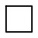  V souladu se zákonem č. 106/1999 Sb., o svobodném přístupu k informacím, ve znění pozdějších předpisů, a v souladu se zákonem č. 110/2019 Sb., o zpracování osobních údajů, uděluje souhlas se zpracováním údajů (název nebo jméno a příjmení, adresa bydliště nebo sídla, IČO uvedeného žadatele) a to pro vnitřní potřebu Karlovarského kraje související s vyřízením žádosti o finanční dar z rozpočtu Karlovarského kraje. Žadatel/a dále uděluje souhlas ke zpracování databáze žadatelů pro vnitřní potřeby Karlovarského kraje a ke zveřejnění informací o nich na internetových stránkách Karlovarského kraje. 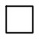  V případě přiznání daru si jsem vědom/a své oznamovací povinnosti vůči všem dotčeným institucím (Úřad práce, Finanční úřad apod.) Souhlasím s tím, že Krajský úřad Karlovarského kraje bude o přiznání daru informovat Krajskou pobočku Úřadu práce pro účely výplaty dávek SSP a HN.  Seznámil/a se s pravidly a podmínkami pro poskytnutí finančního daru v rámci shora uvedené aktivity, porozuměl/a jim a akceptuje je.Údaje o obecním úřaděVyjádření sociálního pracovníka (popis sociální práce s klientem na řešení jeho nepříznivé sociální situace) Záznamy poskytovatele finančního daru 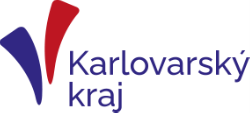 Poskytovatel finančního daruKarlovarský krajZávodní 353/88  360 06   Karlovy Vary – DvoryIdentifikační číslo: 70891168Datová schránka: siqbxt2Telefon: +420 354 222 300E-mail: epodatelna@kr-karlovarsky.czMísto pro nalepení evidenčního štítku podatelnyPoskytovatel finančního daruKarlovarský krajZávodní 353/88  360 06   Karlovy Vary – DvoryIdentifikační číslo: 70891168Datová schránka: siqbxt2Telefon: +420 354 222 300E-mail: epodatelna@kr-karlovarsky.czMísto pro interní záznamy poskytovateleTitul před jménemJménoPříjmeníTitul za jménemMísto trvalého pobytuMísto trvalého pobytuUliceČíslo popisnéČíslo orientačníObecPSČAdresa skutečného bydliště/kontaktní adresaAdresa skutečného bydliště/kontaktní adresaUliceČíslo popisnéČíslo orientačníObecPSČDatum narozeníTelefonní kontaktE-mailová adresaCelkové příjmy v měsíci(včetně dávek SSP a HN)Celkové výdaje v měsíciČerpání dávek SSP	 Ano	 Ne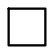 Čerpání dávek HN               Ano	 NePožadovaná částka v KčPožadovaná částka v KčZpůsob vyplaceníZpůsob vyplaceníZpůsob vyplaceníZpůsob vyplaceníZpůsob vyplaceníZpůsob vyplaceníZpůsob vyplaceníZpůsob vyplaceníHotově               Ano	 Ne               Ano	 Ne               Ano	 Ne               Ano	 Ne               Ano	 Ne               Ano	 Ne               Ano	 NeNa účet               Ano	 Ne               Ano	 Ne               Ano	 Ne               Ano	 Ne               Ano	 Ne               Ano	 Ne               Ano	 NeČíslo účtuKód bankyMísto a datum vyhotovení žádostimísto vyhotovenídatum vyhotoveníVlastnoruční podpis žadatele Lze nahradit připojením elektronického podpisu.V případě přihlášení prostřednictvím Identity občana není nutné podpis připojovat.titul, jméno a příjmeníVlastnoruční podpis žadatele Lze nahradit připojením elektronického podpisu.V případě přihlášení prostřednictvím Identity občana není nutné podpis připojovat.vlastnoruční podpisNázevAdresa sídlaUlice nebo část obceUlice nebo část obceUlice nebo část obceAdresa sídlaČíslo popisnéČíslo popisnéČíslo popisnéAdresa sídlaČíslo orientačníČíslo orientačníČíslo orientačníAdresa sídlaObecObecObecAdresa sídlaPSČPSČPSČDatová schránkaDatová schránkaKontaktní osobaKontaktní osobaKontaktní osobaKontaktní osobaKontaktní osobaKontaktní osobaKontaktní osobaKontaktní osobaKontaktní osobaKontaktní osobaTitul před jménemTitul za jménemTitul za jménemtelefone-mailJménoPříjmeníZáznam a poznámky k žádosti o finanční darKontrolu žádosti o finanční dar provedldatumKontrolu žádosti o finanční dar provedltitul, jméno a příjmeníKontrolu žádosti o finanční dar provedlvlastnoruční podpis